Cliffside Park High School Media Centerwww.cphighschoollibrary.weebly.com     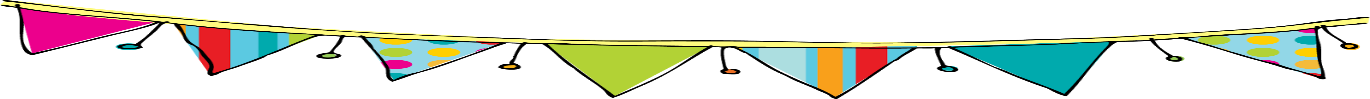 *Research Databases*                        Gale- Literature Resource Center   ● Student Resources ●Opposing Viewpoints  ●Shakespeare Research ●Virtual Reference Library (ebooks)www.infotrac.galegroup.com    User Name- clif73917    Password – raidersScience Online-Interactive science experiments ●Searchable timelines by subject and era ● Biographies ·● Videos and Animationshttp://online.infobaselearning.com  User Name-cliffsidepark       Password- redraidersEBSCO-Student Research Center ● Literary Resource Center http://Search.epnet.com  User Name- Cliffsidehs    Password- RaidersQuestia- Search more than 75,000 cover-to-cover books, journals & articles  www.questiaschool.com   Username/Password- See Mrs. Romano for infoFollett-1000+ fiction and non-fiction e-books to read on demand or check out.● Search all research resources CPHS offers with one click.www.belsnj.follettdestiny.com Username/Password- School email addressWorld & I - Global culture studies ● articles in Spanish from Tiempos del Mundowww.worldandischool.com  Username-  cliffside        Password- mediaCulture Grams -Faces of the World interviews worldwide ● photo gallery● slideshows ● unique recipe collection that offers five homegrown recipes from all countries in the database.http://online.culturegrams.com  Username- cliffside       Password- raiders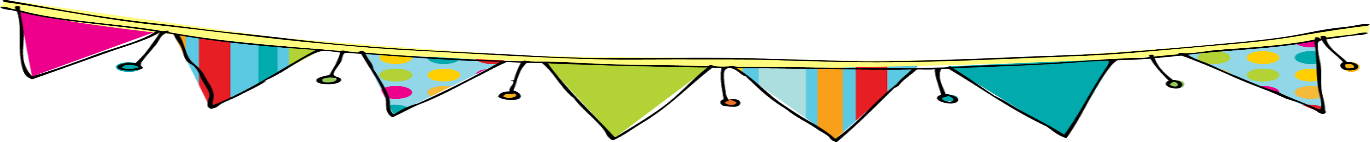 *Free Resources*Presentations:Prezi -www.prezi.comEaselly- -www.easel.lyPowToon-www.powtoon.com TimelineToast- www.timetoast.com  Poll Everywhere- www.polleverywhere.comEbooks:Project Gutenberg- http://www.gutenberg.org/ReadPrint -www.readprint.com  Classic Reader-www.classicreader.com  Shakespeare Research Sites1.       Shakespeare Resource Center- http://www.bardweb.net/2.       Shakespeare Criticism - http://www.houstonlibrary.org/shakespeare-criticism3.       Shakespeare and His Critics- http://shakespearean.org.uk/4.       Shakespeare Criticisms  ( Criticisms of Individual Plays) - http://shakespeare.palomar.edu/playcriticism.htm5.       Internet Shakespeare Edition- http://internetshakespeare.uvic.ca/Absolute Shakespeare- http://absoluteshakespeare.com/index.htm